Solicitud de Reinscripción y de Carga AcadémicaN° de ControlDatos PersonalesNombre del Alumno/a:		                                                                                                            Fecha Actual A. Paterno                                            A. Materno                                             NombresDomicilio: Calle	  No.	                         Colonia/Localidad/Población	C.P.Municipio                               Entidad Federativa                                   Teléfono                                 Correo ElectrónicoDatos AcadémicosCarrera:Semestre Solicitado:                                                               Turno:Solicitud de Carga AcadémicaBajo protesta de decir la verdad, manifiesto que los datos proporcionados en el presente documento son verdaderos, y en caso contrario, me sujetaré a lo que marcan las disposiciones jurídicas internas de la institución.                  Nombre y Firma del Alumno/a                                                                              Nombre y Firma del Coordinador                                                                                                         (Si fuese el caso anotar el num. de horas de cruce que se autorizan)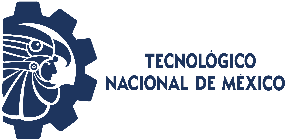 Nombre del Documento: Formato para la Reinscripción de AlumnosCódigo:ITSSY-F-AC-02-01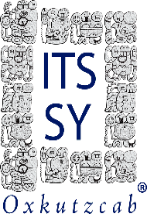 Nombre del Documento: Formato para la Reinscripción de AlumnosRevisión: 1Referencia a la Norma ISO 9001-2015: 8.2.1, 8.2.2, 8.2.3, 8.5.3Página 1 de 1N.P.Clave de la AsignaturaNombre de la AsignaturaCréditosGruposCursoCursoCursoN.P.Clave de la AsignaturaNombre de la AsignaturaCréditosGruposNormalRepeticiónEspecial1234567